Applying Your Knowledge TestY9 Term 2 Spanish
Mark Scheme PART APART BSECTION B (READING)PART APART BSECTION C (WRITING)PART A
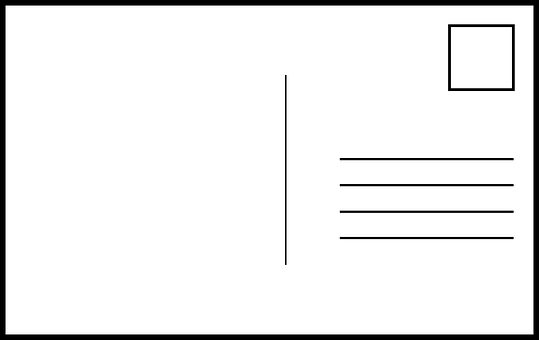 PART BSECTION D (SPEAKING)Possible responses to speaking task (using language covered in the NCELP Scheme of Work up to the point of testing). The use of any language that fulfils the task requirements should receive credit (i.e., words do not have to come from the NCELP SOW).(The grid follows the pattern of the photos in the test paper.)SECTION E (READING ALOUD & COMPREHENSION)PART APART BImage information: All images are from https://pixabay.com/ ActivityWho?Who?When?When?1.travel to CantabriaLucíaDaniellast yearnext year1.travel to CantabriaLucía y Danielother peopleusually in the pastusually in the past2.organise somethingLucíaDaniellast yearnext year2.organise somethingLucía y Danielother peopleusually in the pastusually in the past3.travel aroundLucíaDaniellast yearnext year3.travel aroundLucía y Danielother peopleusually in the pastusually in the past4.give encouragementLucíaDaniellast yearnext year4.give encouragementLucía y Danielother peopleusually in the pastusually in the past5.manage to finish in third placeLucíaDaniellast yearnext year5.manage to finish in third placeLucía y Danielother peopleusually in the pastusually in the past6.take someone homeLucíaDaniellast yearnext year6.take someone homeLucía y Danielother peopleusually in the pastusually in the past7.come againLucíaDaniellast yearnext year7.come againLucía y Danielother peopleusually in the pastusually in the past8.swim in the riverLucíaDaniellast yearnext year8.swim in the riverLucía y Danielother peopleusually in the pastusually in the pasta) Which part of Cantabria is mentioned? When was the trip?The north (1) January (1)b)Why did they go there?to take part/participate in a challenge (1)  and to enjoy the nature (1)c)Where does the path start and finish? (1) the sea (1) (the high part of) a mountain (1) d)What happened to Daniel? When?He had a problem with his leg (1) when he went down/descended a hill (fast) (1)Frida taught in a school. 6Frida and Diego moved to the United States.4Frida met Picasso.5Frida had an accident.2Frida started to go out with someone.3Frida learned how to draw.1TFNMFrida was ill when she was a child. XFrida wanted to study medicine. XFrida learned how to draw in her school.XFrida never returned to Mexico.XFrida died in Mexico City.X0 marks awarded for an incorrect word or the correct word with more than one spelling mistake. 0.5 mark awarded for an otherwise correctly-spelled word with a missing accent, with an unnecessary accent added to a non-accented letter, or with one spelling mistake (including an agreement error).Note on this tolerance: The NCELP Achievement Test rewards full accuracy of accent use, whereas more tolerance is desirable in the Applying Your Knowledge test. In this test, there are only three words with accents (comí, último and después), so for the majority of words (7 of the 10) a mark cannot be lost due to the wrong choice of an accent.
Note: The suggested answers below are from the Spanish KS3 Scheme of Work. Marks are awarded for these or any other correctly-spelled word that fits the gap and makes sense.nouns: sur, pieverbs: nadamos, comí, compraradjectives: preciosa, últimoother (prep, article, pronoun): me, después, algoOfrecer / Dar / Hacer / Recibir un regalo Regalar una cosa / algo a un amigo / a mi madre…Cocinar / Preparar comida con mi hermano/aComer / Cenar con una amigaJugar a(l) fútbol / Practicar deporte / Hacer ejercicioIr de compras / Comprar algo con una amiga / Ir al centro para comprarBailar / Ver un espectáculo Cantar / Tocar la guitarraCorrer / Hacer deporte / ejercicio en el campo / en la naturalezaCelebrar / Organizar una fiesta / un cumpleaños / Pasar tiempo con los amigos Dibujar / Pintar / Crear arte / en el campoIdeaNote: unknown words are highlighted in greyNotes on tolerance1.La fiesta de los quince años es un momento importante, especialmente para la identidad de las chicas. Es la representación del paso a la vida adulta.Tolerate generación stress inaccuracy if SSCs [ge] and [ci] are correctly pronounced. [Ci] may be either be pronounced with ‘distinción’ (as in most of mainland Spain) or ‘seseo’ (as in the Canaries and Latin America).2.Es una tradición considerablemente conocida, pero su popularidad es mayor* en México.The ‘x’ in ‘México’ can be pronounced like the ‘x’ in ‘taxi’ or like the Spanish ‘j’.3.En esta celebración la chica lleva un vestido precioso con muchas decoraciones. [Ci] may be either be pronounced with ‘distinción’ (as in most of mainland Spain) or ‘seseo’ (as in the Canaries and Latin America).4.Sus amigos la acompañan y ¡existe la posibilidad de invitar a más de cien personas! Los padres están visiblemente orgullosos y muestran mucha emoción.[Ci] may be either be pronounced with ‘distinción’ (as in most of mainland Spain) or ‘seseo’ (as in the Canaries and Latin America).5.Para la hija es una ocasión única, una oportunidad para cumplir su sueño.  Allow (or equivalent): 	Disallow:1.[A fifteen year old’s party is an important moment] [especially / mainly for the identity of girls / for girls’ identity] [it represents the step to adult life]2.[It’s a very well-known/famous tradition] [but its popularity is greater in Mexico / it’s more popular in Mexico]3.[In this celebration/party the girl wears/is wearing a beautiful/nice dress] [with many decorations]4.[Her friends go with her/accompany her] [it’s possible to invite more than one hundred people] [the/her parents are visibly proud] [and show a lot of emotion] 5.[For the daughter it’s a unique occasion] [an opportunity to fulfil / achieve her dream]  Just ‘it’s an occasion’ (understanding of ‘unique’ must be shown)